                       Плоскостопие.          Плоскостопие - это деформация стопы, при которой происходит понижение (уплощение) ее свода. Выделяют два продольных и один поперечный свод стопы. Внутренняя и наружная арки формируют продольный свод стопы, а передняя - поперечный. В зависимости от их деформации  различают продольное и поперечное плоскостопие. При продольном уплощаются наружная и внутренняя арки стопы, увеличивается ее длина, и почти вся площадь подошвы контактирует с полом. При поперечном - уплощается поперечная арка, передний отдел стопы веерообразно расходится и опирается на головки пяти плюсневых костей. У всех детей до 2-х лет продольный свод стопы плоский. Такое состояние специалисты считают физиологическим, ведь костная ткань у малышей мягкая, эластичная. В ней содержится мало минеральных веществ, которые придают костям прочность, да и мышечная система развита недостаточно. Когда дети начинают вставать на ножки (в 7-9 месяцев) и самостоятельно ходить (в 10-12 месяцев), функцию амортизатора берет на себя "жировая подушечка", которая располагается на подошве, под кожей. В 2-3 года кости набирают достаточное количество минеральных веществ, суставные поверхности приобретают нормальные очертания, связки становятся более прочными, а сила мышц позволяет дольше находиться "на ногах". Процесс формирования костей стопы продолжается примерно до 5-6 летнего возраста. Только в этот период можно говорить о наличии или отсутствии плоскостопия у ребенка. Чаще всего у детей встречается продольное плоскостопие. Оно бывает врожденным и приобретенным. Врожденная форма заболевания встречается редко и является следствием внутриутробных пороков развития. Что же касается приобретенного продольного плоскостопия, то оно может быть: Травматическим. Возникает после переломов костей стопы и голеностопного сустава. Частичное или полное повреждение связок при подобной травме, а также длительное пребывание ребенка в гипсовой повязке, способствуют уплощению сводов стопы. Паралитическим. Возникает на почве нарушений центральной или периферической нервной систем (чаще - последствия полиомиелита ). Статическим. Это - наиболее распространенная форма патологии. Возникает из-за перегрузок при значительном увеличении массы тела, как правило, при ожирении, эндокринных нарушениях. Рахитическим. Возникает при избыточной эластичности связок и ослаблении мышц сводов стопы. Причиной может послужить недостаток витаминов и микроэлементов - при рахите или общем истощении, а также - при врожденной патологии соединительной ткани. При  деформированной стопе походка теряет пластичность, плавность. Дети часто жалуются на утомляемость при ходьбе, боль в области голеностопных суставов или голеней, а нередко - в пояснице. Некоторые не могут четко определить, где именно они испытывают дискомфорт или боль, поэтому не жалуются, а просто предпочитают спокойные, менее подвижные игры. Появляется деформация голеностопного сустава (ее еще называют вальгусной или Х-образной). Признаки развития плоскостопия внимательные родители могут заметить уже у 2-3-летнего малыша. После непродолжительной ходьбы (30 минут и более) ребенок быстро утомляется, просится на руки или предпочитает передвигаться в коляске.У ребенка 3 лет (но не ранее) можно провести начальную диагностику патологии, используя самый распространенный метод - плантографию (отпечаток стопы).  Как определить степень плоскостопия у детей по плантограмме, видно на следующем рисунке.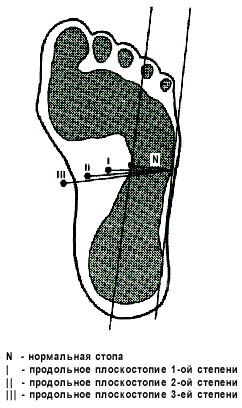 Самая легкая степень деформации - первая.  Самая тяжелая и серьезная - третья.         Заключение о состоянии свода стопы делается на основании расположения двух прямых, проведенных на отпечатке. Первая прямая (А - С) проводится от середины пятки до середины основания большого пальца. Вторая прямая (В - С) соединяет середину пятки со вторым межпальцевым промежутком.Если контур отпечатка стопы в серединной части не перекрывает эти
 прямые - стопа нормальная;Если вторая прямая (В - С) проходит внутри отпечатка - уплощение
свода стопы;Если  обе прямые   расположены  внутри  контура  отпечатка  - стопа
плоская.ВЫВОД: Из плантограммы видно, что вторая прямая (В - С) проходит за отпечатком стопы, следовательно стопа нормальная, плоскостопия нет.Профилактика плоскостопия у детей.          Предупреждение статического плоскостопия у детей проводится в направлении улучшения состояния мышц и связок, выработки правильного режима нагрузки и рационального снабжения обувью.Прежде всего необходимо проводить общее закаливание организма, воспитывать у детей правильную осанку, научить ходить не разводя слишком широко носки стоп. Нельзя рано обучать детей стоянию и ходьбе. Необходимо бороться со стремлением девочек-подростков рано носить обувь с высоким каблуком, а также с очень узким носком. В качестве профилактических мероприятий очень полезна ходьба детей босиком по мягкому грунту (рыхлая почва, песок), по неровной (галька, гравий) поверхности — стопа при этом рефлекторно «подбирается», происходит активное формирование сводов, укрепляются мышцы-супинаторы стопы. Этому же способствуют ходьба босиком по бревну, лазание по канату или шесту, упражнения на равновесие с опорой на одну ногу и т. п. Занятия детей могут быть организованы в детских садах и в кабинетах лечебной физкультуры детских поликлиник. Специальные упражнения целесообразно включать в игры, что особенно важно при организации занятий с детьми младшего возраста. Не меньшее значение в профилактике плоскостопия имеет правильный подбор обуви. Обувь должна плотно охватывать стопу (не быть тесной, и не болтаться), иметь небольшой каблук (1/14 длины стопы), с правильной продольной осью стопы (середина пятки — второй межпальцевой промежуток). Обувь должна иметь умеренную плотную выкладку внутреннего свода, на которую стопа «садится» (отдыхает) в случае утомления мышечно-связочного аппарата.Упражнения для профилактики и лечения плоскостопия.Продолжительность занятий 10 мин. Перед упражнением следует походить на носках, затем попрыгать на носках через скакалку — на одной и на двух ногах.«каток» — ребенок катает вперед-назад мяч, скалку или бутылку. Упражнение выполняется сначала одной, затем другой ногой. «разбойник» — ребенок сидит на полу с согнутыми ногами. Пятки плотно прижаты к полу и не отрываются от него в течение всего периода выполнения упражнения. Движениями пальцев ноги ребенок старается подтащить под пятки разложенное на полу полотенце (или салфетку), на котором лежит какой-нибудь груз (например, камень). Упражнение выполняется сначала одной, затем другой рукой.«маляр» — ребенок, сидя на полу с выгнутыми ногами (колени выпрямлены), большим пальцем одной ноги проводит по подъему другой по направлению от большого пальца к колену. «Поглаживание» повторяется 3—4 раза. Упражнение выполняется сначала одной ногой, затем другой. «сборщик» — ребенок, сидя с согнутыми коленями собирает пальцами одной ноги различные мелкие предметы, разложенные на полу (игрушки, прищепки для белья, елочные шишки и др.), и складывает их в кучки. Другой ногой он повторяет то же самое. Затем без помощи рук перекладывает эти предметы да одной кучки в другую. Следует не допускать падения предметов при переноске.«художник» — ребенок, сидя на полу с согнутыми коленями, карандашом, зажатым пальцами ноги, рисует на листе бумаги различные фигуры, придерживая лист другой ногой. Упражнение выполняется сначала одной, а затем другой ногой.«гусеница» —- ребенок садит на полу с согнутыми коленями. Сгибая пальцы ног, он подтягивает пятку вперед (пятки прижаты к пальцам), затем пальцы снова расправляются и движение повторяется (имитация движения гусеницы). Передвижение пятки вперед за счет сгибания и выпрямления пальцев ног продолжается до тех пор, пока пальцы могут касаться пола. Упражнение выполняется обеими ногами одновременно.«кораблик» — ребенок, сидя на полу с согнутыми коленями и прижимая подошвы ног друг к другу, постепенно старается выпрямить колени до тех пор, пока пальцы и пятки ног могут быть прижаты друг к другу (старается придать ступням форму кораблика).«серп» — ребенок, сидя на полу с согнутыми коленями, «ставит подошвы ног на пол (расстояние между ними ). Согнутые пальцы ног сперва сближаются, а затем разводятся в разные стороны, при этом пятки остаются на одном месте. Упражнение повторяется несколько раз.«мельница» — ребенок, сидя на полу с выпрямленными коленями, описывает ступнями круги в разных направлениях.Упражнение «окно» — ребенок, стоя на полу, разводит и сводит выпрямленные ноги, не отрывая подошв от пола. «барабанщик» — ребенок, сидя на полу с согнутыми коленями, стучит по полу только пальцами ног, не касаясь его пятками. В процессе выполнения упражнения колени постепенно выпрямляются.«хождение на пятках» — ребенок ходит на пятках, не касаясь пола пальцами и подошвой.Воспитатель физической культуры  Касаткина Т.А. (материал подобран из сети Интернет)